Государственное учреждение - Отделение Пенсионного фонда Российской Федерации 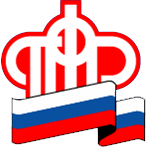 по Калининградской областиГосударственная информационная система в помощь гражданам, имеющим инвалидностьКалининград, 3 марта 2021 года. Федеральный реестр инвалидов (ФГИС ФРИ) - это единая база данных для граждан, признанных в установленном порядке инвалидами, и для органов власти, которые оказывают услуги или меры социальной поддержке инвалидам. ФГИС ФРИ позволяет исключить документооборот между органами власти, что дает возможность в сокращенные сроки в режиме онлайн принимать решение об оказании мер социальной поддержки гражданам, имеющим инвалидность.На сегодняшний день ФГИС ФРИ содержит данные об 11,5 миллионах граждан, имеющих группу инвалидности в Российской Федерации. Поставщиками информации, на основании которой формируется база данных, являются:Федеральное бюро медико-социальной экспертизы;Федеральное медико-биологическое агентство;Пенсионный фонд Российской Федерации;Фонд социального страхования Российской Федерации;Федеральная служба по надзору в сфере образования и науки;Федеральная служба по труду и занятости Российской Федерации;Министерство здравоохранения Российской Федерации;Органы власти субъектов Российской Федерации.Для граждан разработан сайт sfri.ru.Аналитический раздел ФГИС ФРИ позволяет каждому пользователю узнать всю статистическую информацию по разным показателям: численность инвалидов по возрасту, полу, группе инвалидности и т. п.В личном кабинете инвалида содержатся сведения:о группе, причине инвалидности;о программе мероприятий по медицинской, профессиональной и социальной реабилитации и абилитации;о ходе исполнения мероприятий, предусмотренных индивидуальной программой реабилитации и абилитации инвалида (ИПРА);о пенсионном обеспечении и социальных выплатах, предоставляемых гражданину, о получении государственной социальной помощи в виде набора социальных услуг, о выплатах по линии Роструда, а также об оказании санаторно-курортного лечения;о назначенной высокотехнологичной помощи и назначенном лекарственном обеспечении.Также в личном кабинете можно подать заявление:на сопровождение при содействии занятости;на регистрацию транспортного средства для реализации права на бесплатную парковку;на проведение медико-социальной экспертизы, а также перейти в личный кабинет гражданина на Едином портале Государственных и муниципальных услуг (ЕПГУ) и получить услуги различных государственных ведомств (Фонда социального страхования РФ, Федеральной налоговой службы, Федерального фонда обязательного медицинского страхования, Федеральной службы по труду и занятости и др).Как получить доступ к личному кабинету инвалидаЧтобы войти в личный кабинет инвалида, необходимо зарегистрироваться и получить подтверждённую учётную запись в Единой системе идентификации и аутентификации (ЕСИА) на портале госуслуг. Если гражданин уже зарегистрирован, при входе в личный кабинет на сайте ФГИС ФРИ ему необходимо использовать свои логин и пароль.Важно! Доступ к личному кабинету могут иметь законные представители детей-инвалидов.Доступ к личному кабинету инвалида может осуществляться не только с компьютера, но и с мобильного телефона. Для удобства граждан разработано приложение ФГИС ФРИ. С мобильного телефона можно также отследить данные, отображаемые на сайте sfri.ru, а также оценить качество предоставления услуги путём прохождения социологического опроса.Территориальные органы Пенсионного фонда России с использованием данных ФГИС ФРИ с 2018 года осуществляют продление назначаемых выплат, таких как: пенсии, ежемесячной денежной выплаты (ЕДВ), а с 28 июля 2020 (с даты вступления в силу приказа Министерства труда и социальной защиты Российской Федерации от 11 июня 2020 года № 327н) и проактивно назначают ЕДВ, т.е. без заявления гражданина.Стоит отметить, что ЕДВ устанавливается со дня признания человека инвалидом или ребенком-инвалидом и назначается в течение 10 дней с момента поступления выписки из ФГИС ФРИ в территориальный орган ПФР по месту жительства гражданина, признанного инвалидом. Территориальный орган ПФР уведомляет гражданина о принятом решении. Если гражданин, получивший инвалидность, не является получателем пенсии или иных выплат в территориальном органе ПФР, то ему нужно будет оформить заявление о предпочитаемом способе доставке пенсии, которое можно подать через личный кабинет на портале «Госуслуги», через сайт ПФР, обратиться в МФЦ или в территориальный орган ПФР. Если же ранее гражданину были установлены выплаты по линии ПФР, то заявление о доставке представлять не требуется. Согласно данным ФГИС ФРИ по состоянию на 1 февраля 2021 года в Калининградской области проживают 70 150 граждан, имеющих инвалидность, из них 3901 – дети-инвалиды. С использованием информационной системы с 2020 года в регионе проактивно назначена ЕДВ 2332 гражданам, получившим инвалидность впервые.